Załącznik 1 – Mapa Lokalizacji tablic informacyjnych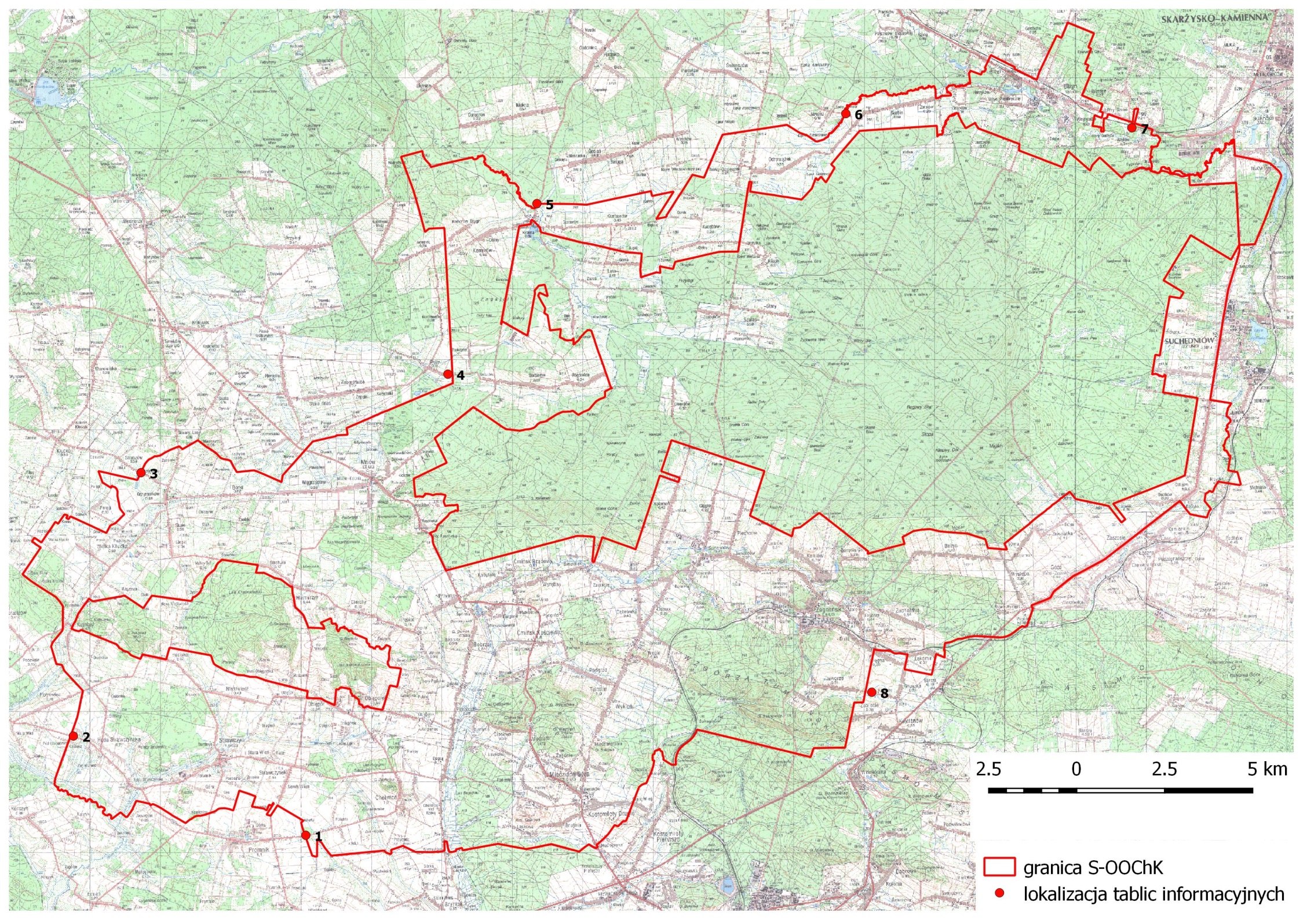 